INTRODUCCION La Unidad Municipal de la Juventud, implementa    programas y proyectos, que vayan enfocados a la promoción de valores a través del arte y la cultura, con la implementación de nuevas metodologías de trabajo, más participativas, en donde nuestros niños, jóvenes y adolescentes, puedan despertar el interés por las diferentes iniciativas artísticas, como lo son: la música, baile, dibujo y pintura etc., acompañado de una formación integral, siendo uno de los ejes principales, el desarrollo de habilidades para la vida, por medio de charlas, capacitaciones, foros entre otras. Es por ello, que en esta memoria de labores se ven representados los ejes de trabajo, que, como Unidad Municipal de la Juventud implementamos a traves de la Politica Municipal de Juventud, en donde nuestro trabajo es el desarrollo de los jóvenes de las diferentes comunidades del municipio; y con los espacios de la Casa Municipal de Juventud y los Centros de Alcance de Valle Verde, Valle del Sol y Tikales nuestro objetivo es:  descentralizar nuestras acciones para que los jovenes aprendan habilidades en su desarrollo personal, con talleres artísticos y formativos, y así, poder emplear su tiempo libre de la mejor manera. DESCRIPCION DE LOS PUESTOSLa Unidad Municipal de la Juventud, se comprende de dos areas, la administrativa y la formativa. ADMINISTRATIVA: Ejecucion, organización, planeacion y direccion de las actividades que como unidad se desarrollan.FORMATIVA:Creacion, formacion, promocion y desarrollo de acciones directas a los jovenes de las diferentes comunidades.ORGANIGRAMA DE LA UNIDAD ACTIVIDADES REALIZADAS meses comprendidos de enero a marzo 2024LOGROS Y RESULTADOS PROYECTO “IMAGINA 2.0” GLASWING:Glaswing Internacional, realiza los proyecto de revitalizacion de los espacios del parque de Valle Verde 4 y tikal sur (parque rinoceronte y contiguo a CDA tikales), el cual el TALLERES DE MUSICA, DIBUJO Y PINTURA:Se han inscrito a la fecha 32  jovenes en la casa de la juventud y entre los tres CDA’S (Valle Verde, Tikales y Valle del Sol) un total de 105 jovenes. Tomando en cuenta que estos talleres tendran menos jovenes por la razon que estamos en periodo educativo.DIPLOMADO EN FORMACION DE TURISMO MUNICIPAL:Curso facilitado por FUNDAMUNI y financiado por Escuelas Para el Mundo de España, el cual inicio el 11 de noviembre y finalizo el 24 de febrero, desarrollando 11 clases presenciales de 4 horas en las instalaciones de la Casa Municipal de la Juventud y dos salidas con enriquecimiento turistico al Parque Recreativo Atecozol en el Departamento de Sonsonate y Municipio de Izalco y en el Centro Historico del municipio de San Salvador, departamento de San Salvador, siendo de esta manera que este proceso tendra su culminacion en el mes de abril, graduandose 15 de las 34 personas que iniciaron.PROPUESTA DE MEJORA Como Unidad Municipal nos proyectamos a crear mas espacios en donde los jovenes puedan aprender y desarrollar sus habilidades y destrezas, es por ello, que se necesita personal capacitado para tener diversidad de talleres y cursos, que llamen la atencion de los y las jovenes.Tambien, nuestro trabajo con la divulgacion de la Politica Municipal, se necesita contar con promotores, para asistir en capacitaciones a las comunidades y centros educativos.En el salon de usos multiples de la Casa Municipal de la Juventud, se realizan variedad de actividades, y para brindar un mejor servicio, es necesario que se instale un sistema de aire acondicionado, ya que los ventiladores que estan colocados no son suficiente para que circule el aire fresco. Tambien se requiere la construccion de una bodega para el resguardo de instrumentos, equipo y mobiliario de la Unidad Municipal de Juventud.CONCLUSIONESEl trabajo que se realiza como Unidad Municipal de Juventud, esta comprendida a las acciones que los ejes de la Ley General de Juventud y que en nuestra  Politica Municipal de Juventud, nos comprometen para que los jovenes se desarrollen en sus competencias y habilidades, los cuales son: Promocion de Participacion Juvenil, Prevencion de la Violencia y Garantia de la Seguridad, Promocion de la Educacion, Promocion de Empleo Juvenil, Promocion de la Salud Integral, inclusion Social, Ambiental y Cultural y Promocion de la Recreacion y el Tiempo Libre.Siendo un factor importante el trabajar en las areas descentralizadas, para tener un mayor alcance a la juventud del municipio, a traves de gestiones, que priorizan la remodelacion y activacion de espacios recreativos para el sano esparcimiento.Por lo tanto, la Unidad Municipal de Juventud con la ejecucion de talleres, cursos formativos, torneos de futbol, murales y apoyo a las actividades juveniles comunitarias e institucionales, permite que los jovenes tengan oportunidades para su formacion profesional, artistica y deportiva, mejorando sus destrezas y hablidades con mejores estrategias. ANEXOSFotografias de las actividades realizadas por la Unidad Municipal de Juventud.DESARROLLO DE TALLERES EN LA CASA DE LA JUVENTUD 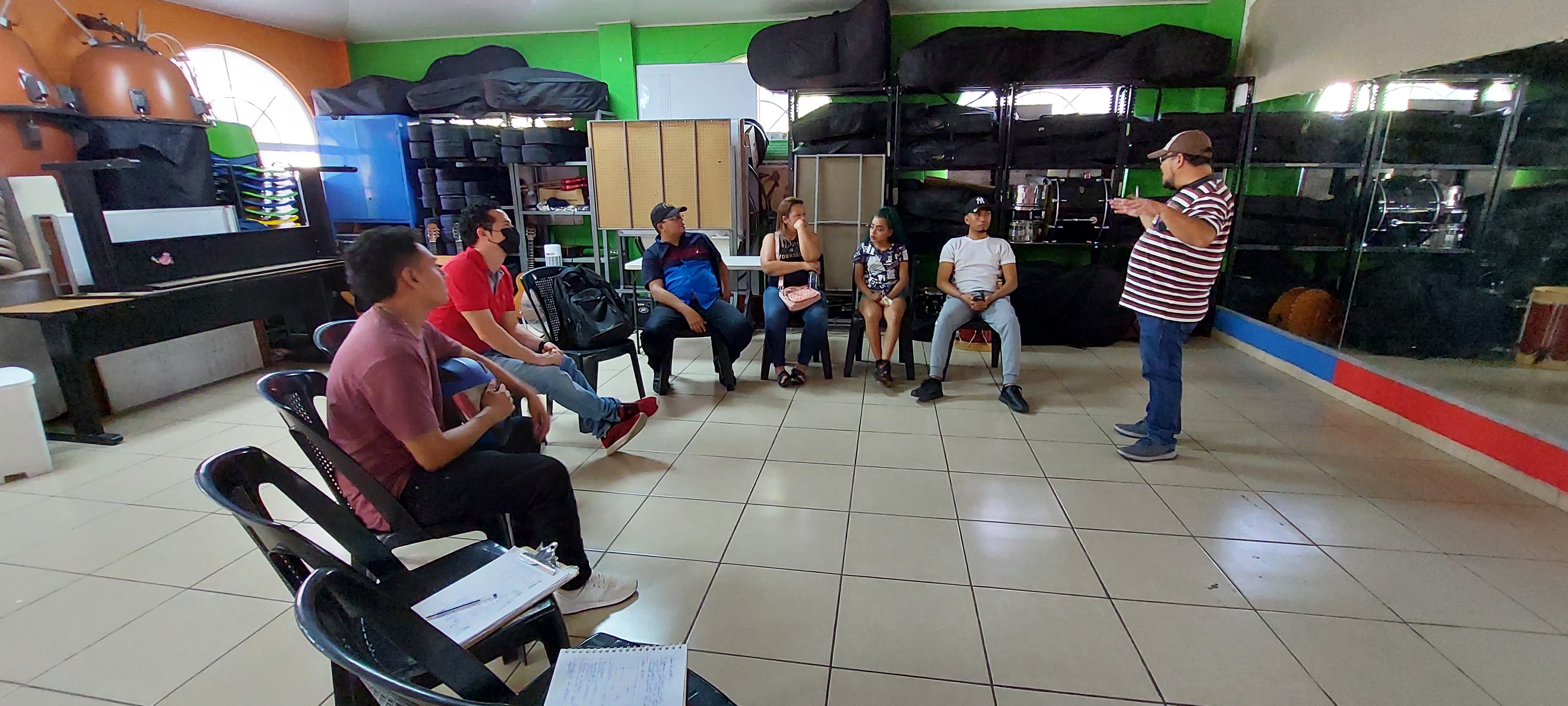 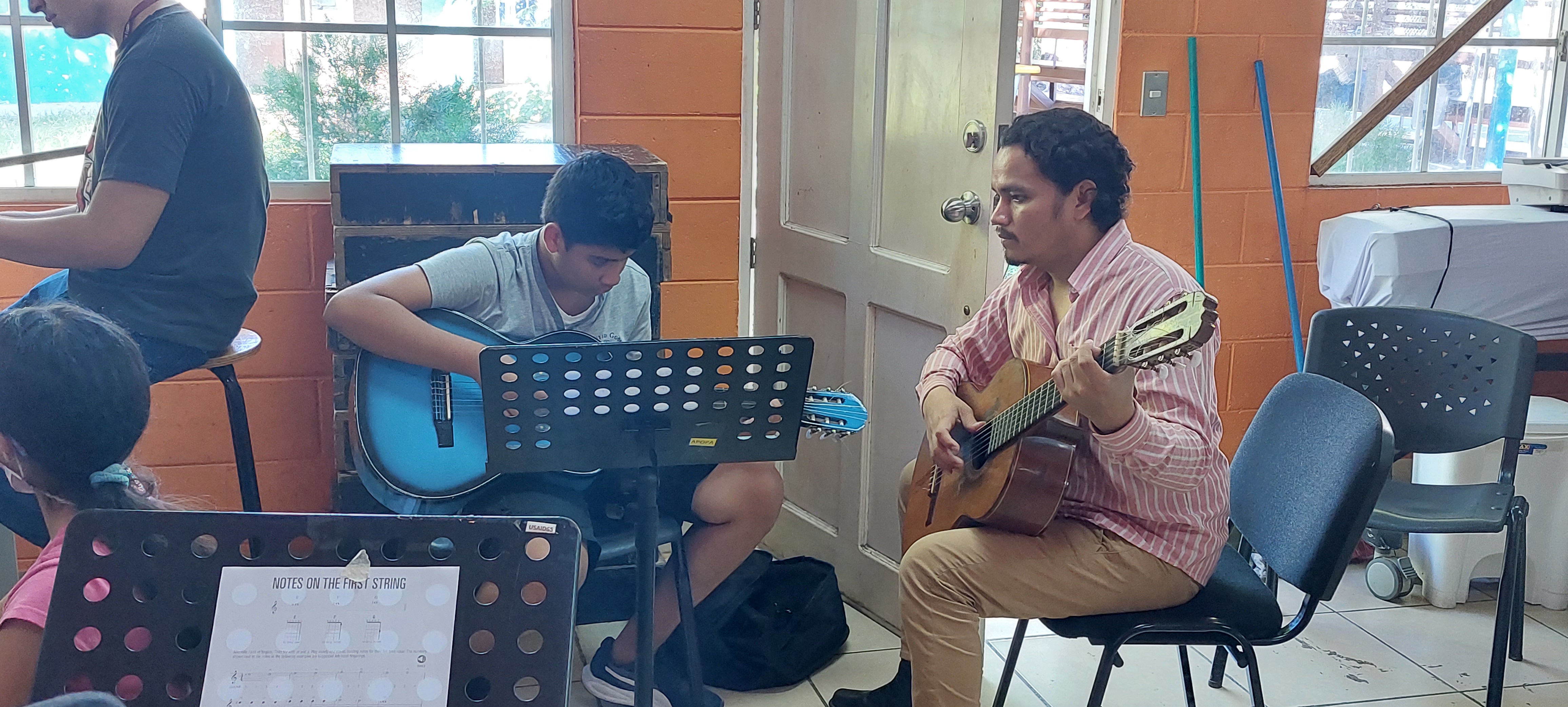 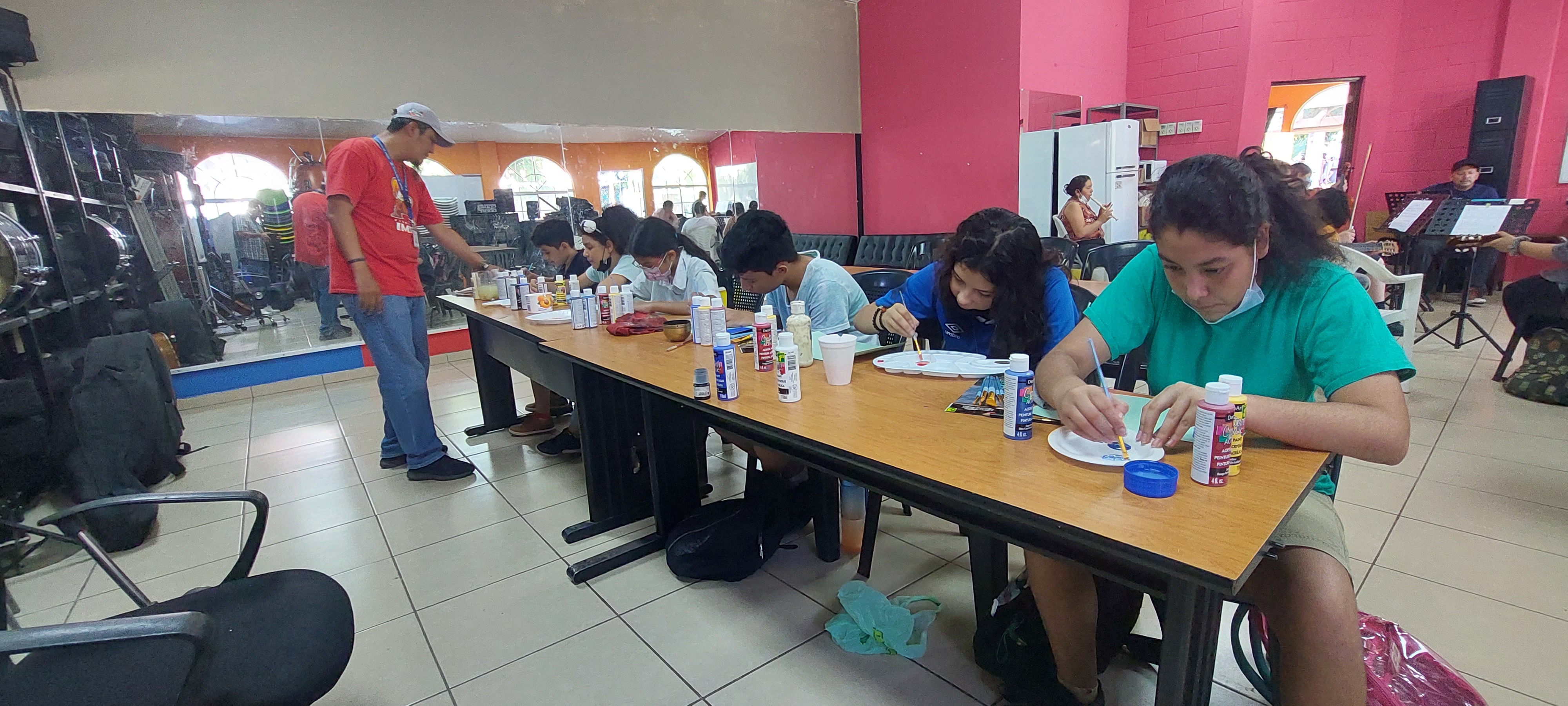 ACTIVIDADES CENTROS DE ALCANCECENTRO DE ALCANCE TIKALES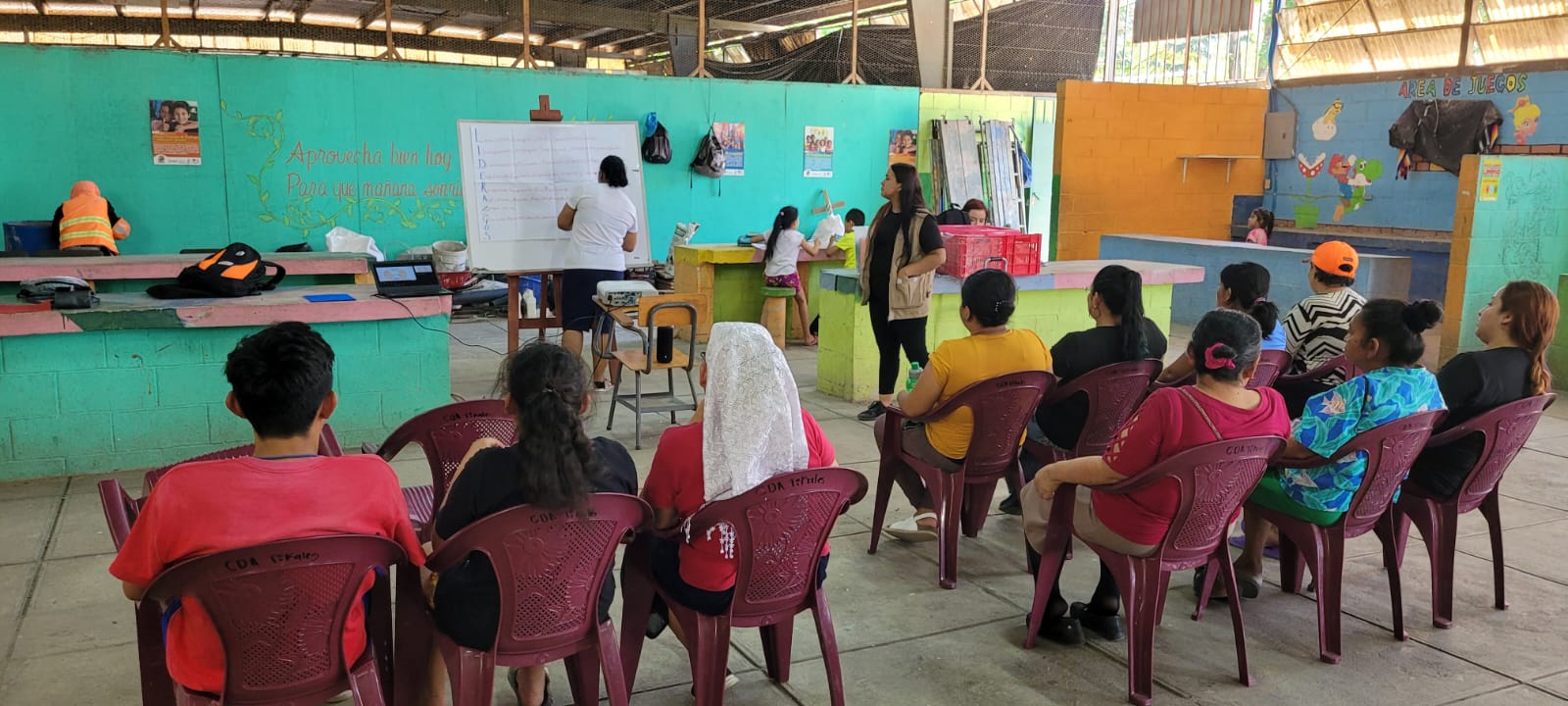 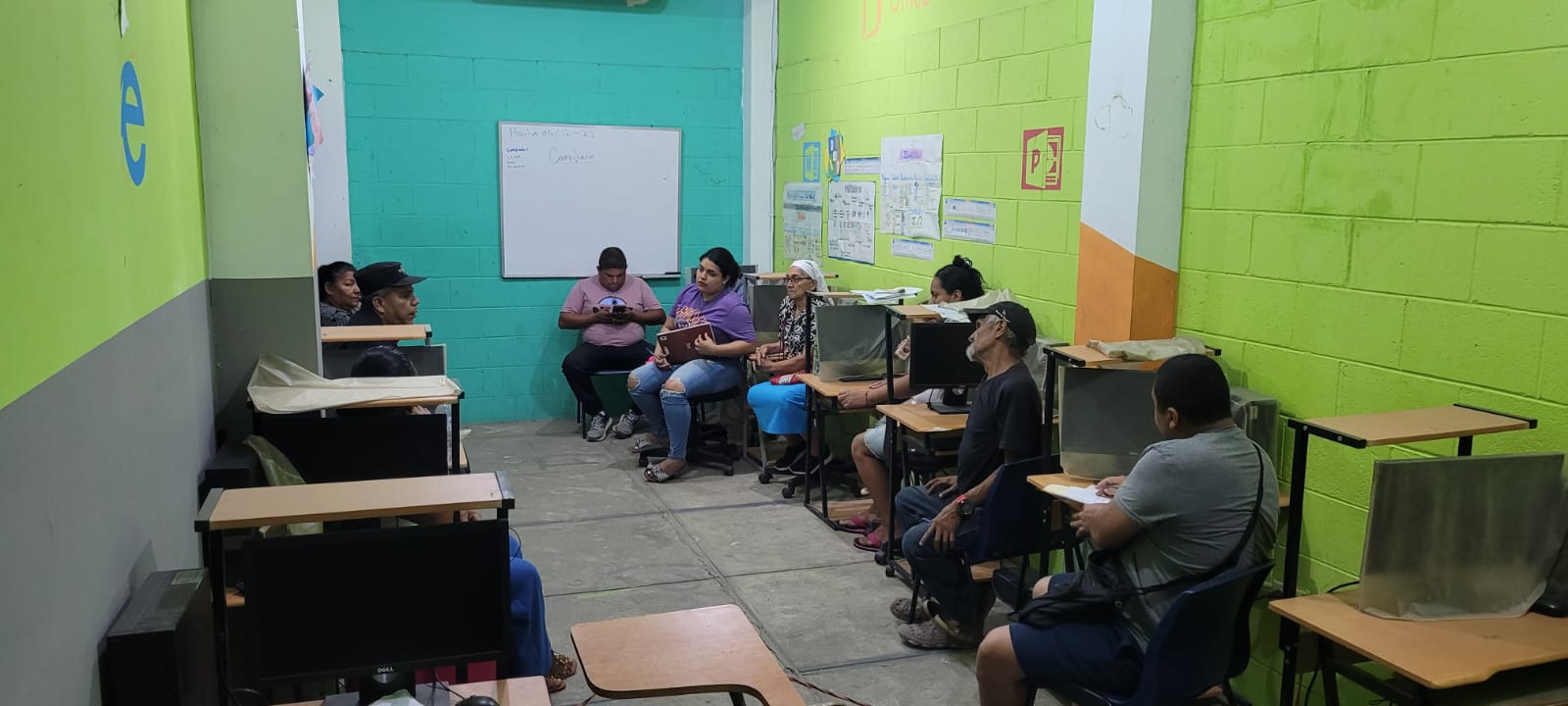 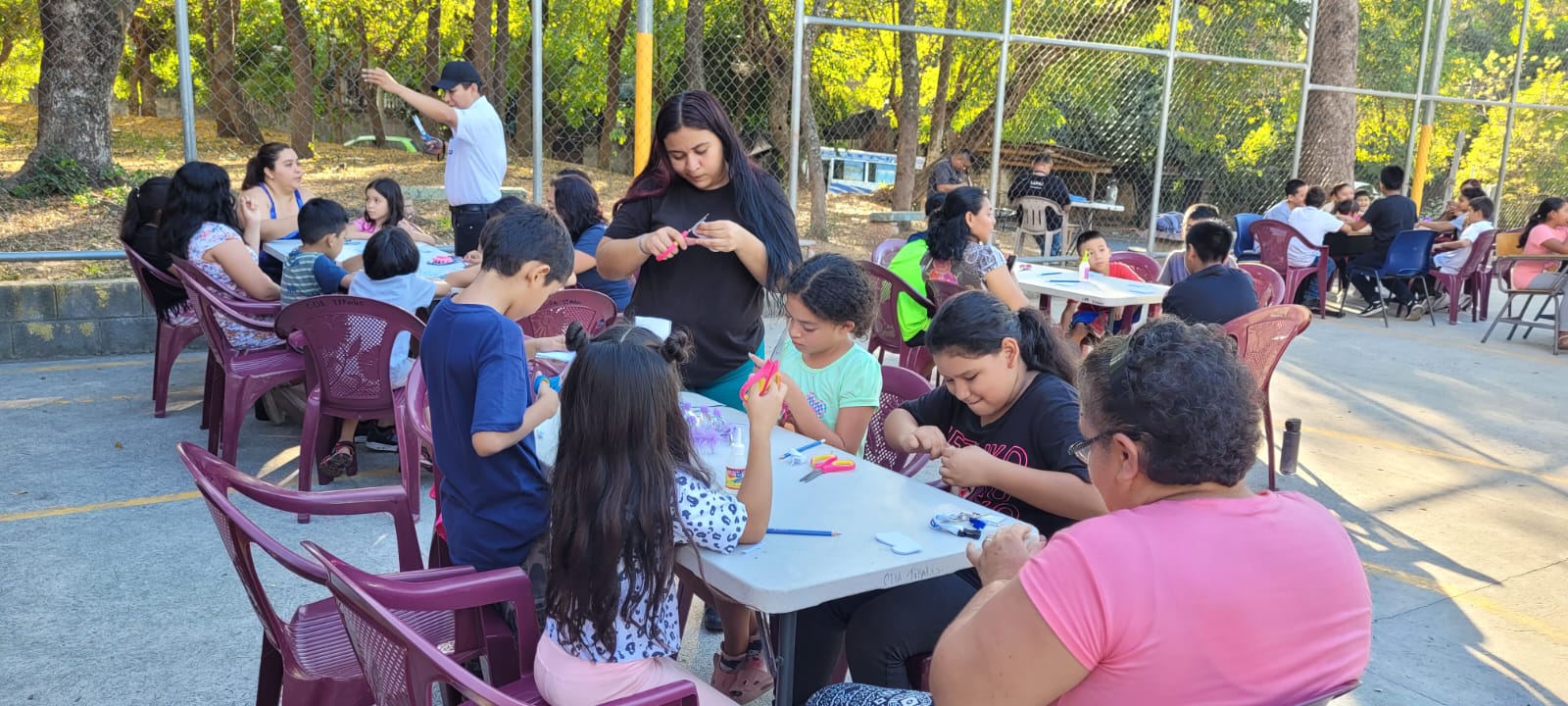 CENTRO DE ALCANCE VALLE DEL SOL 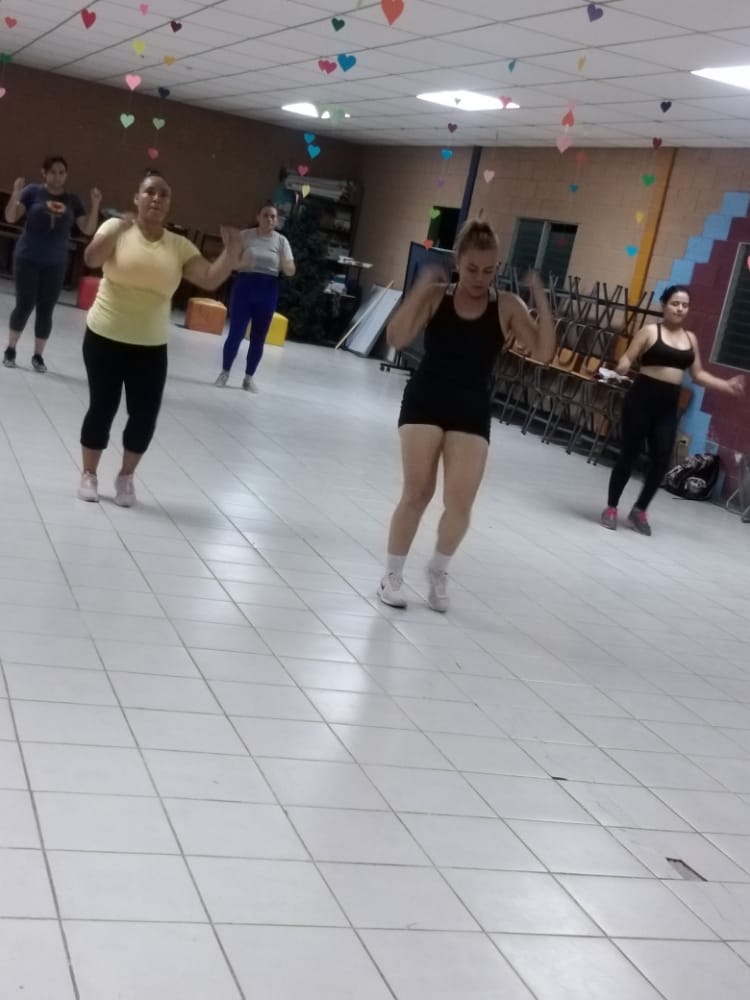 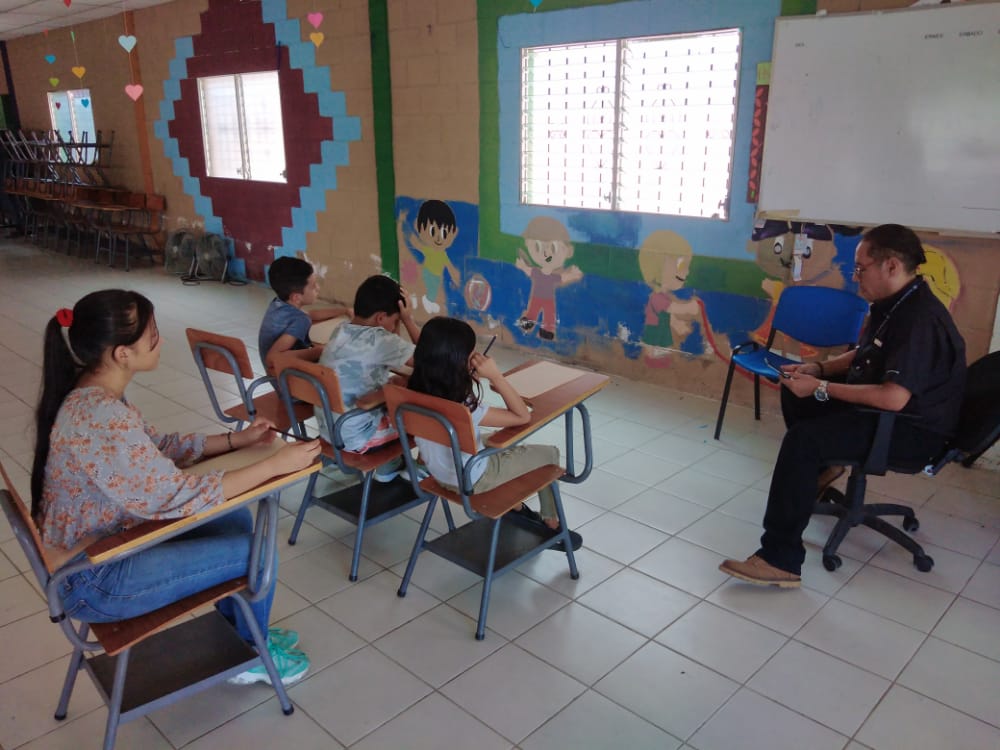 CENTRO DE ALCANCE VALLE VERDE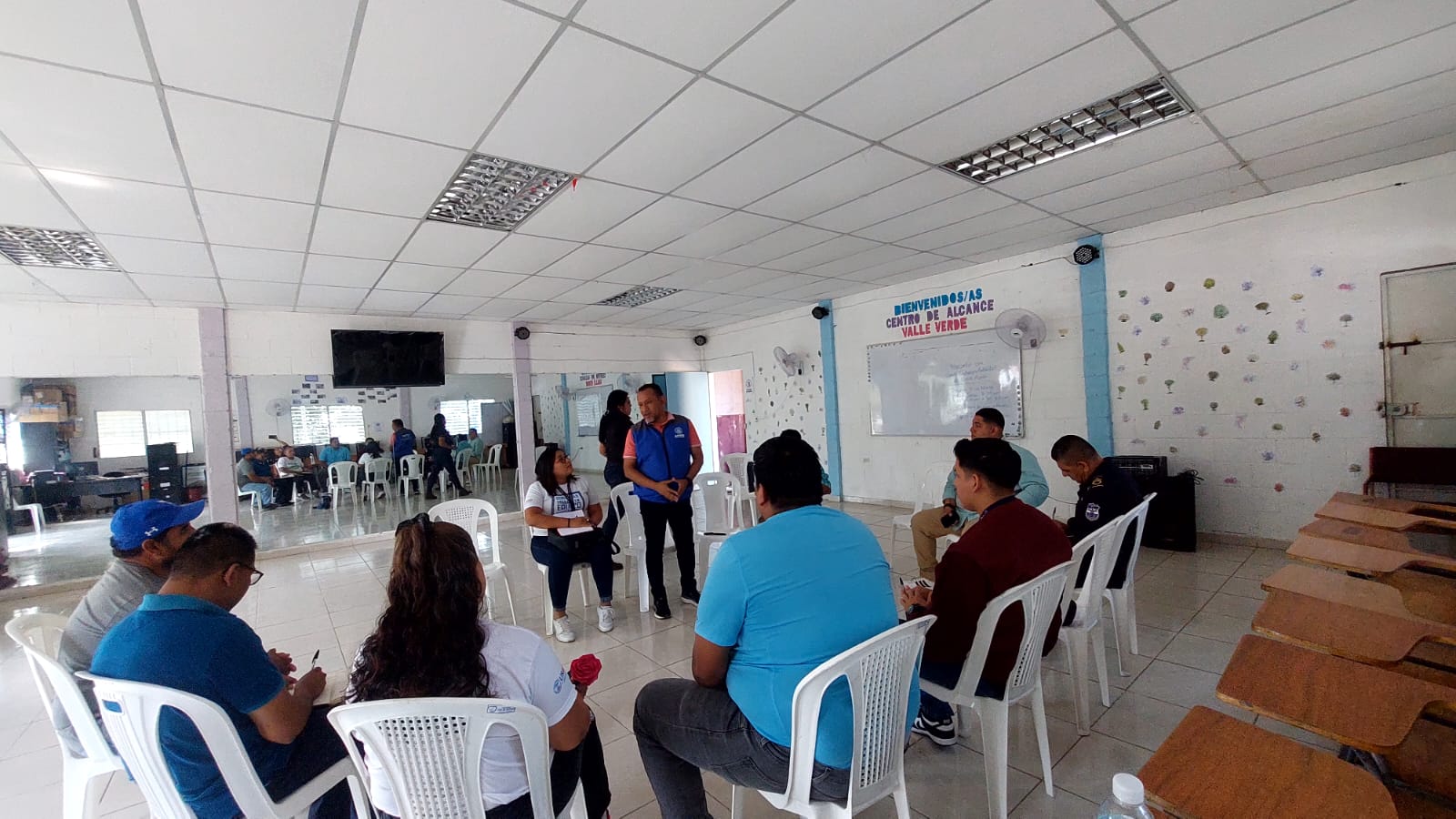 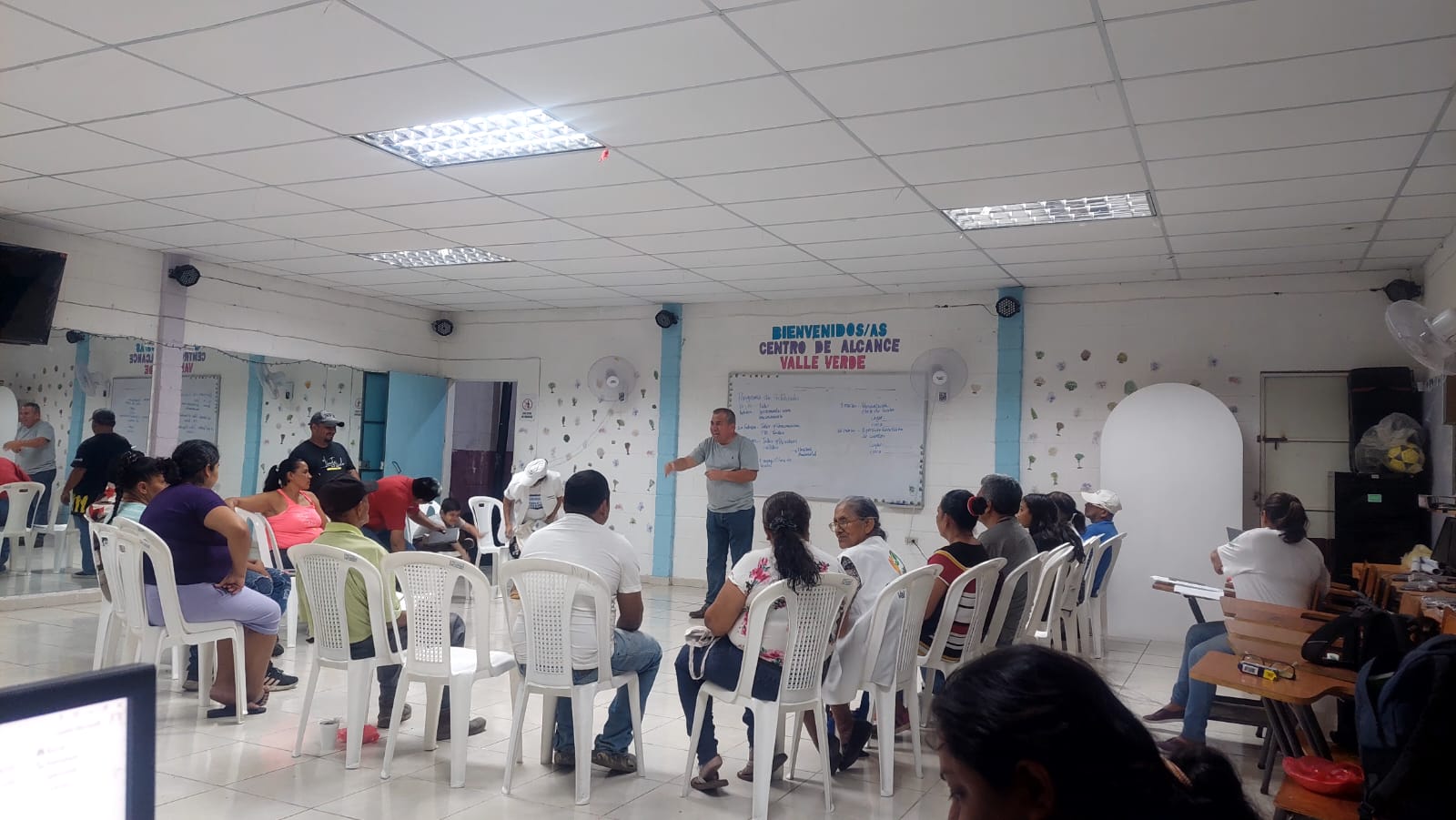 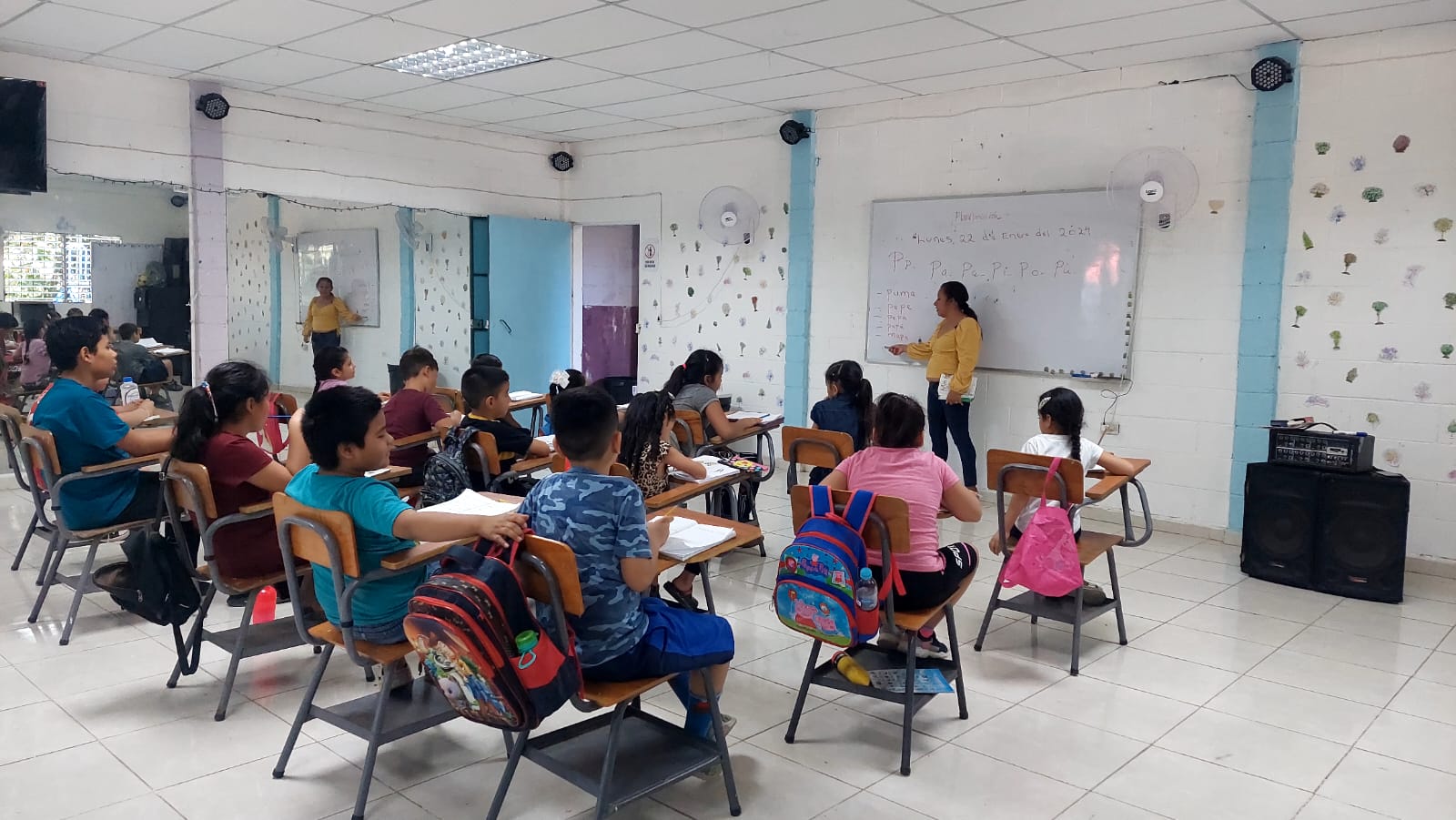 DINAMIZACION DEL PASEO SANTA CATARINA EN COOPERACION CON EL COMITÉ DE EMPRENDEDORES DEL PASEO SANTA CATARINA     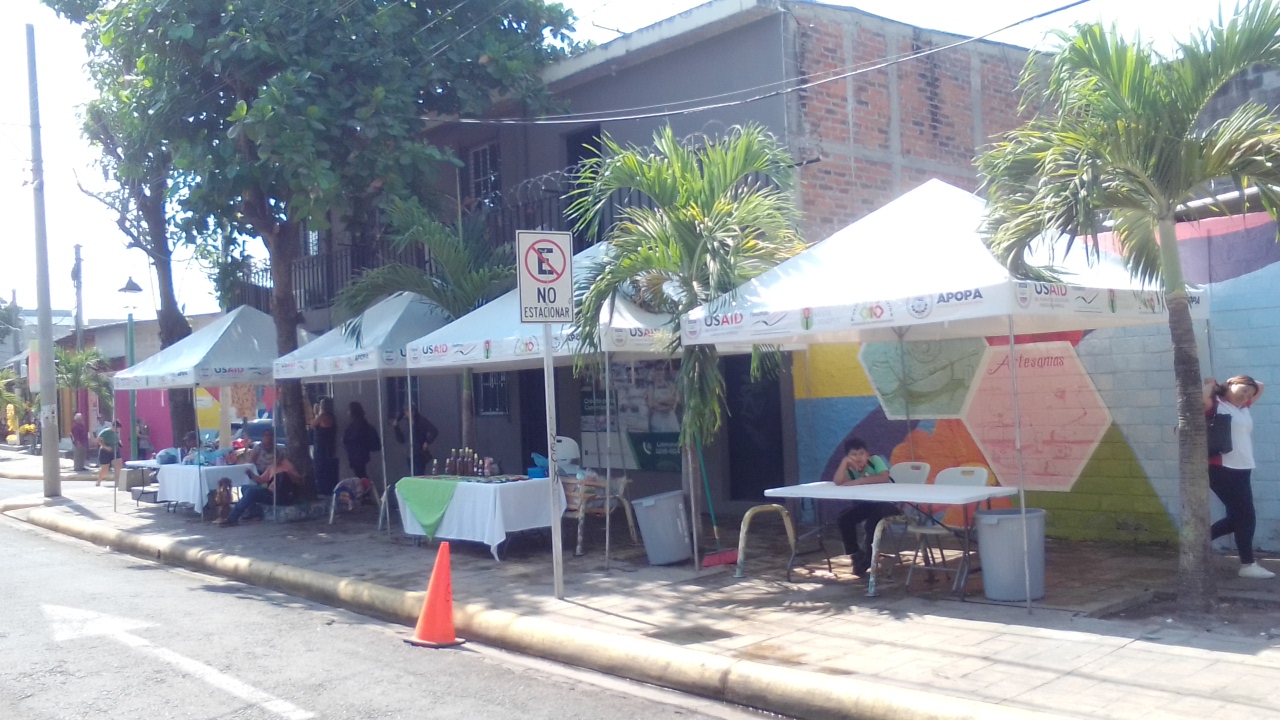 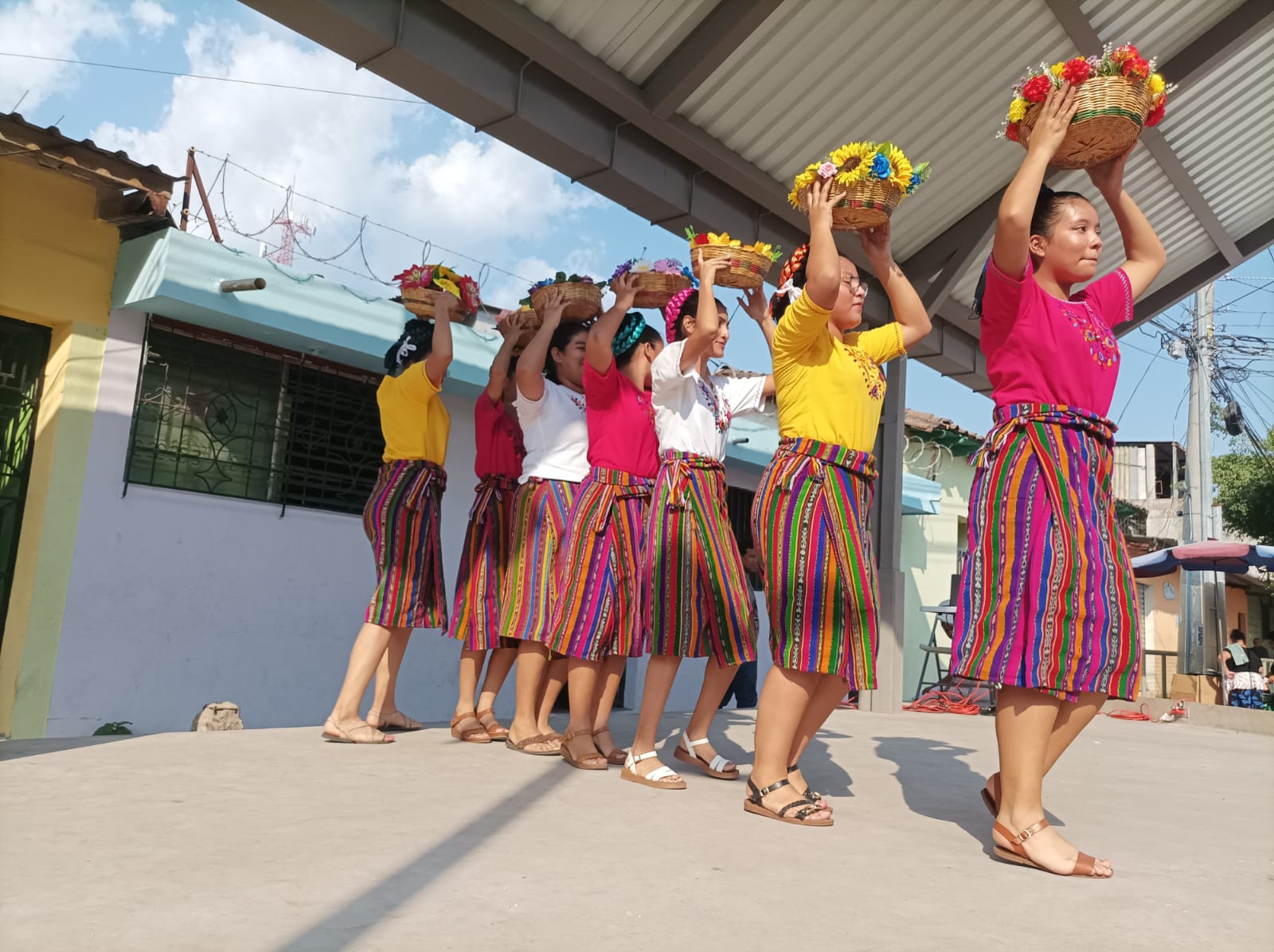 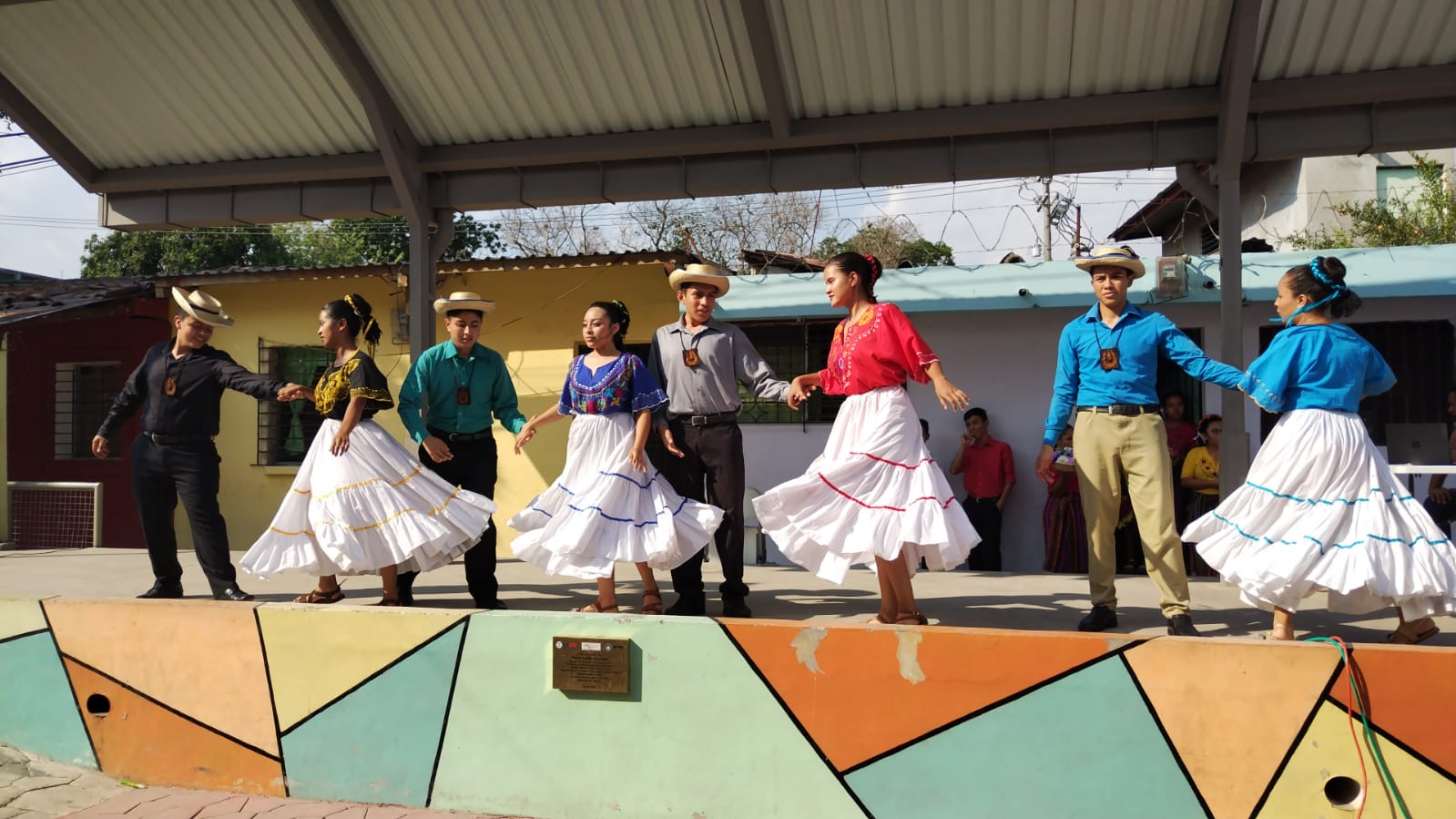 TIEMPO ACTIVIDADOBJETIVO OBSERVACIONES 3 de enero de 2024Visiteo autoridades GLASSWING INTERNATIONALSupervision y seguimiento de las obras de tikal sur y Valle Verde III4 de enero de 2024Taller “transformacion de conflictos” FUNDMUNILa comunidad pueda manejar y resolver sus conflictos internos y externosCDA Valle Verde 6 de enero de 2024Capacitacion de turismo “FUNDAMUNI”Formar un grupo de personas que puedan generar turismo para el municipioCasa de la Juventud 7 de enero de 2024Actividad FEPADEMaraton POPOTLAN II9 de enero de 2024Taller “transformacion de conflictos” FUNDMUNILa comunidad pueda manejar y resolver sus conflictos internos y externosCDA Valle Verde10 de enero de 2024Reunion con GlasswingSeguimiento a las obras de intervencion en Valle Verde III y Tikal Sur Aun se espera firma de convenio por parte de la municipalidad11 de enero de 2024Taller “rendicion de cuentas” FUNDMUNIFacultad para presentar un reporte de rendicion de cuentas ante la comunidadCDA Valle Verde13 de enero de 2024Capacitacion de turismo “FUNDAMUNI”Formar un grupo de personas que puedan generar turismo para el municipio.Casa de la Juventud13 de enero de 2024Convivio FUNDAMUNIIntercambio e integracion de la Mesa Intersectorial de Valle Verde 1 y 2.Planes de Renderos 19 de enero de 2024Capacitacion GLASSWING INTERNATIONALTaller de florkCDA tikales20 de enero de 2024Capacitacion de turismo “FUNDAMUNI”Formar un grupo de personas que puedan generar turismo para el municipio.Casa de la Juventud23 de enero de 2024Capacitacion FUNDAMUNIMesa sectorial administrativaCDA Valle Verde24 de enero de 2024Capacitacion GLASSWING INTERNATIONALTaller de gallardetesCDA tikales27 de enero de 2024Capacitacion de turismo “FUNDAMUNI”Formar un grupo de personas que puedan generar turismo para el municipio.Casa de la Juventud6 de febrero de 2024Reunion CARI-USAIDDirijido a mesa sectorial CDA Valle Verde8 de febrero de 2024Reunion FEPADEApoyo a actividad en tarde recreativa en comunidad Valle Verde IICasa de la Juventud8 de febrero  de 2024Actividad en Instituto Nacional de Ciudad ObreraApoyo con sonido para la orquesta institucional y puntos artisticos 10 de febrero de 2024Capacitacion de turismo “FUNDAMUNI”Formar un grupo de personas que puedan generar turismo para el municipio.Casa de la Juventud12 de febrero de 2024Inicio de talleres casa de la juventudTalleres de musica, dibujo y pintura15 de enero de 2024Inicio de Circulos FamiliaresAtencion a niños primera infancia15 de enero de 2024Capacitacion WORLD VISION Taller de habilidades de liderazgoCDA tikales15 de enero de 2024Capacitacion GLASSWING INTERNATIONALTaller de corazon de fieltroCDA tikales17 de febrero de 2024Capacitacion de turismo “FUNDAMUNI”Formar un grupo de personas que puedan generar turismo para el municipio.Casa de la Juventud17 de febrero de 2024Capacitacion GLASSWING INTERNATIONALBebeteca y biblioteca movilCDA tikales19 de febrero de 2024Actividad en Instituto Nacional de ApopaApoyo con sonido para la dinamizacion del evento de intramuros en Estadio Joaquin GutierrezDesarrollo de 1ros años20 de febrero de 2024Actividad en Instituto Nacional de ApopaApoyo con sonido para la dinamizacion del evento de intramuros en Estadio Joaquin GutierrezDesarrollo de 2dos años21 de febrero de 2024Actividad en Instituto Nacional de ApopaApoyo con sonido para la dinamizacion del evento de intramuros en Estadio Joaquin GutierrezDesarrollo de 3ros años22 de febrero de 2024Reunion FUNDAMUNISeguimiento del proyecto de Emprendedores del paseo santa catarinaCasa de la Juventud22 de febrero de 2024Capacitacion WORLD VISON Taller replica de de liderazgoCDA tikales22 de febrero de 2024Reunion COMITÉ DE AGUA Valle Verde 1 y 2Seguimiento por parte de de CARI-USAIDCDA Valle Verde23 de febrero de 2024 Actividad en Instituto Nacional de ApopaApoyo con sonido para la dinamizacion del evento de intramuros en Estadio Joaquin GutierrezDesarrollo de FINALES24 de febrero de 2024Reunion emprendedores paseo santa catarinaPlanteamiento de actividades a realizarse en el mes de marzo 202427 de febrero de 2024Reunion FUNDAMUNIRealizacion de encuenta a emprendedores CDA Valle Verde27 de febrero de 2024Reunion WORLD VISION Presentacion del proyecto “escuela de futbol”CDA Valle Verde5 de marzo de 2024Reunion WORLD VISION Seguimiento del proyecto “escuela de futbol”CDA Valle Verde7 de marzo de 2024Capacitacion GLASSWING INTERNATIONALTaller de cuadro floral con material reciclado CDA tikales10 de marzo de 2024Convivio mesa intersectorial Intercambio de experiencias entre Comité ciudadano ambiental (nueva apopa) y mesa intersectorial Valle Verde 1 y 2CDA Valle Verde13 de marzo de 2024Capacitacion GLASSWING INTERNATIONALTaller de posa vasos CDA tikales14 de marzo de 2024Capacitacion GLASSWING INTERNATIONALTaller de llenado de ficha comunitaria y bolsa decoradaCDA tikales15 de marzo de 2024Reunion Policia Nacional CivilPlanificacion para actividades comunitarias CDA tikales16 de marzo de 2024Actividad Paseo Santa CatarinaFestival Artistico Cultural (Danza Folklorica Instituto Nacional de Apopa)17 de marzo de 2024Torneo de Karate Do Acompañamiento a los jovenes de karate en el torneo de KENYO en el Municipio de San Jose Villanueva20 de marzo de 2024Capacitacion GLASSWING INTERNATIONALTaller de buho voladorCDA tikales23 de marzo de 2024Actividad Paseo Santa CatarinaCine OTAKU, homenaje a AKIRA TORIYAMA